MANIFESTO/ Manifesto /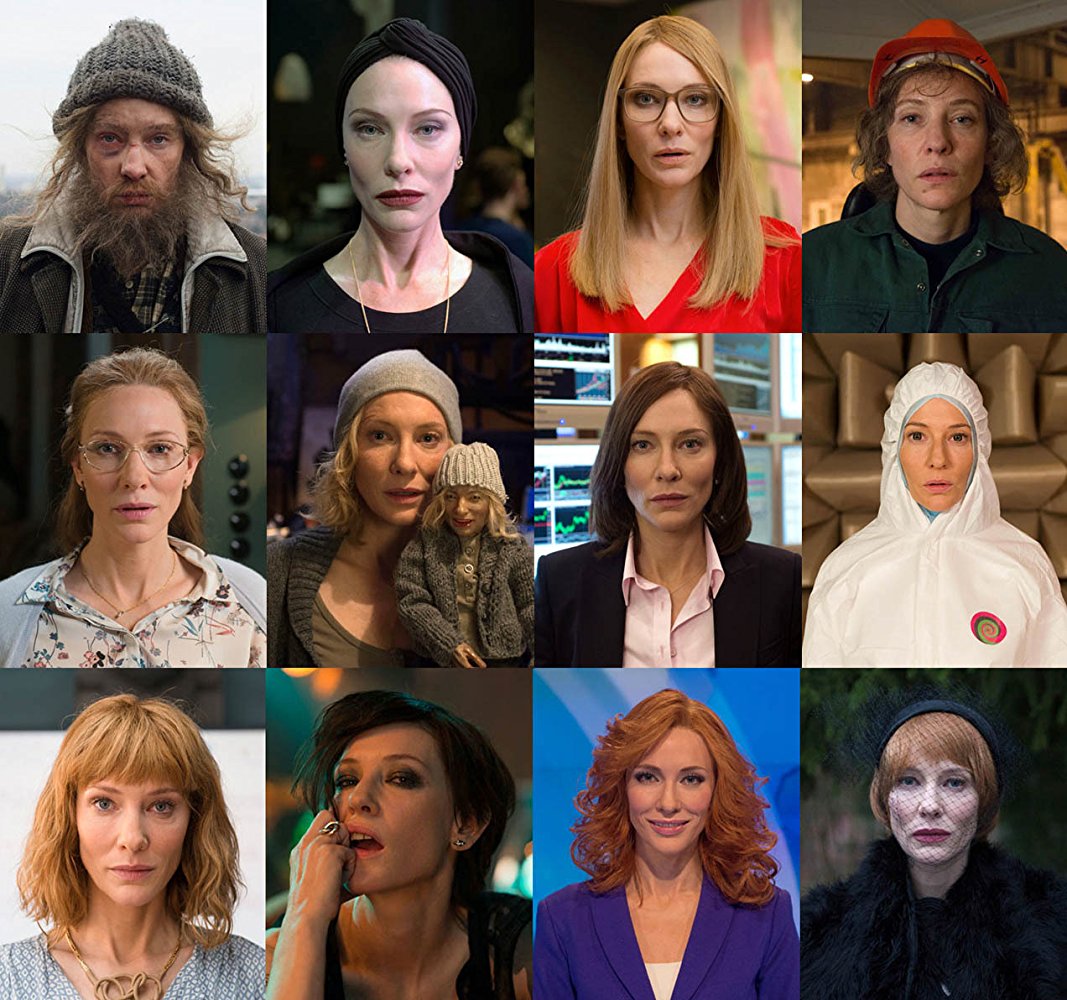  Premiéra v SR: 20. september 2018Koniec monopolu: 14. marec 2022
Krajina pôvodu: Austrália, Nemecko 
Rok výroby: 2016
Odporučená prístupnosť: MP 15
Formát: DCP, DVD, MP4Jaz. verzia: anglicky s českými titulkamiMinutáž: 95 min.
Žáner: drámaRéžia a scenár: Julian Rosefeldt │ Kamera: Christoph Krauss │ Strih: Bobby Good│ Kostýmy: Bina Daigeler│Hrajú:  Cate Blanchett a ďalší.Krátky popis:Umelecké manifesty v podaní trinástich rôznych postáv, všetky hrá Cate Blanchett.Synopsa:Snímka Manifesto režiséra Juliana Rosefeldta skladá hold premenlivej tradícii a literárnej kráse umeleckých manifestov a zároveň kriticky skúma rolu umelca v dnešnej spoločnosti. Čerpá z textov písaných futuristami, dadaistami, členmi hnutia Fluxus, suprematistami, situacionistami, vyznávačmi hnutia Dogma 95,  príslušníkmi ďalších umeleckých skupín a tiež z úvah jednotlivých umelcov, architektov, tanečníkov a filmárov. Zostrihal a znovu poskladal trinásť koláží, ktoré pojednávajú o umeleckých manifestoch a skrz objektív kamery podávajú myšlienky tvorcov, ako sú Claes Oldenburg, Yvonne Rainer, Kazimir Malevič, André Breton, Sturtevant, Sol LeWitt, Jim Jarmusch a ďalší. Tieto „nové manifesty“ sa potom prostredníctvom držiteľky Oscara Cate Blanchett premieňajú v modernú výzvu k akcii. Herečka sa tu prevteľuje do trinástich rôznych postáv.